Wien, Juli 2021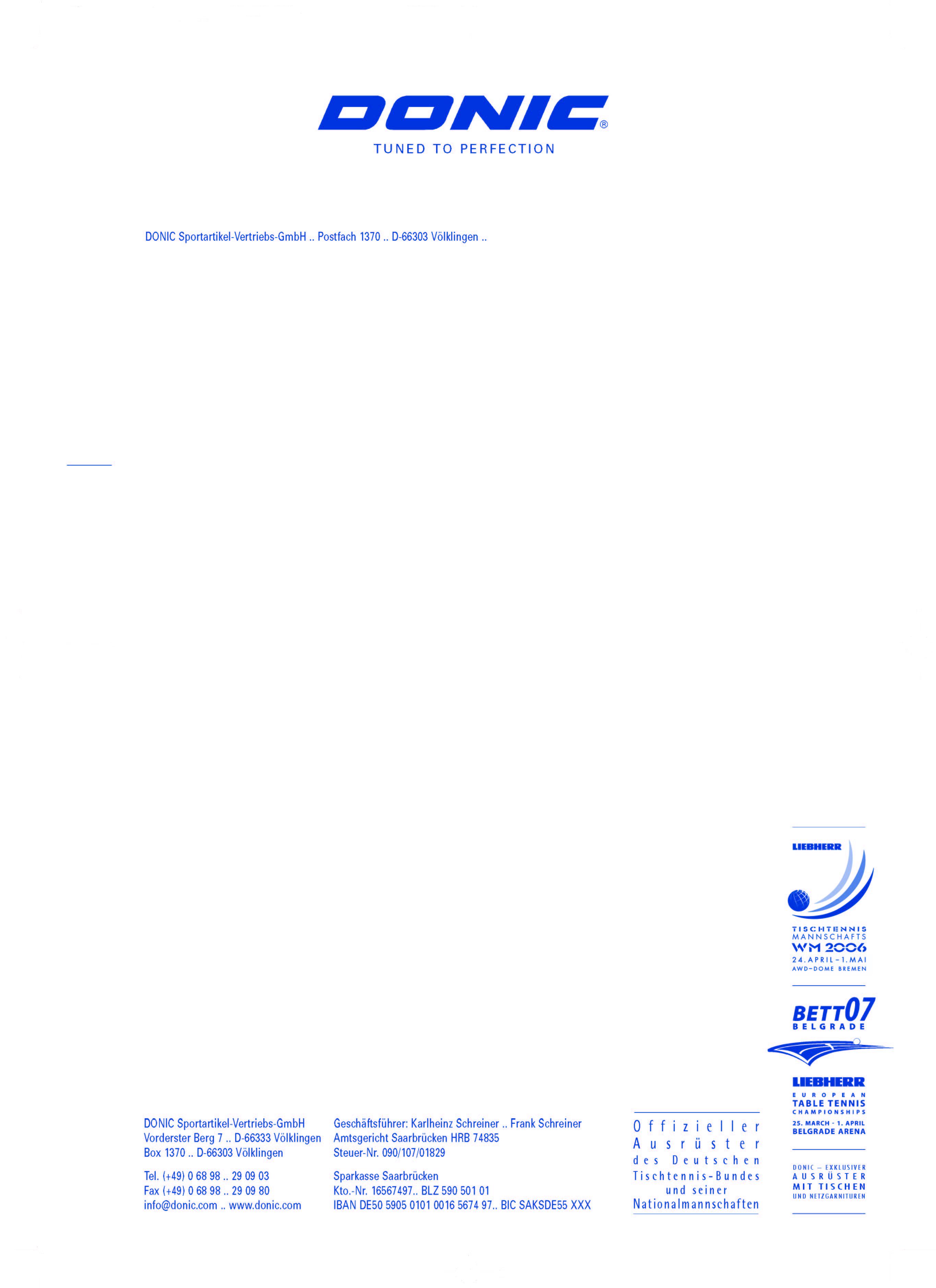 Saisoneröffnungsangebot Bälle********************************************************************************************************************BestellungBitte zurücksenden bis spätestens 30. Juli 2021!********************************************************************************************************************DONIC P40+ *** + DONIC COACH P40+ *	€ 89,90	_____ à 120 Stk.+120 Stk. im KartonDONIC COACH P40+ 1-Stern weiß 	€ 27,90	_____ à 120 Stück im KartonDONIC COACH P40+ 2-Stern weiß	€ 34,90	_____ à 120 Stück im Karton	DONIC COACH P40+ 2-Stern orange	€ 34,90	_____ à 120 Stück im KartonNITTAKU J-Top Training weiß	€ 69,90	_____ à 120 Stück im Karton	NITTAKU J-Top Training orange	€ 69,90 	_____ à 120 Stück im Karton....................................................................................................................................................DONIC P40+ *** weiß (ITTF)	€ 79,90	_____ à 120 Stück im KartonNITTAKU Premium 40+ *** weiß (ITTF)	€ 229,--	_____ à 120 Stück im 3er Pack			....................................................................................................................................................VEREIN:			                                                                                                              KONTAKTPERSON:                                                                                                                          VERSANDART: wenn Zustellung bitte Zustelladresse ausfüllen(€ 5,-- bis 2kg)ZUSTELLADRESSE:		                                                                                                              DATUM:         					         TEL: E-MAIL-ADRESSE: 